4 сентябряЕдиный день дорожной безопасности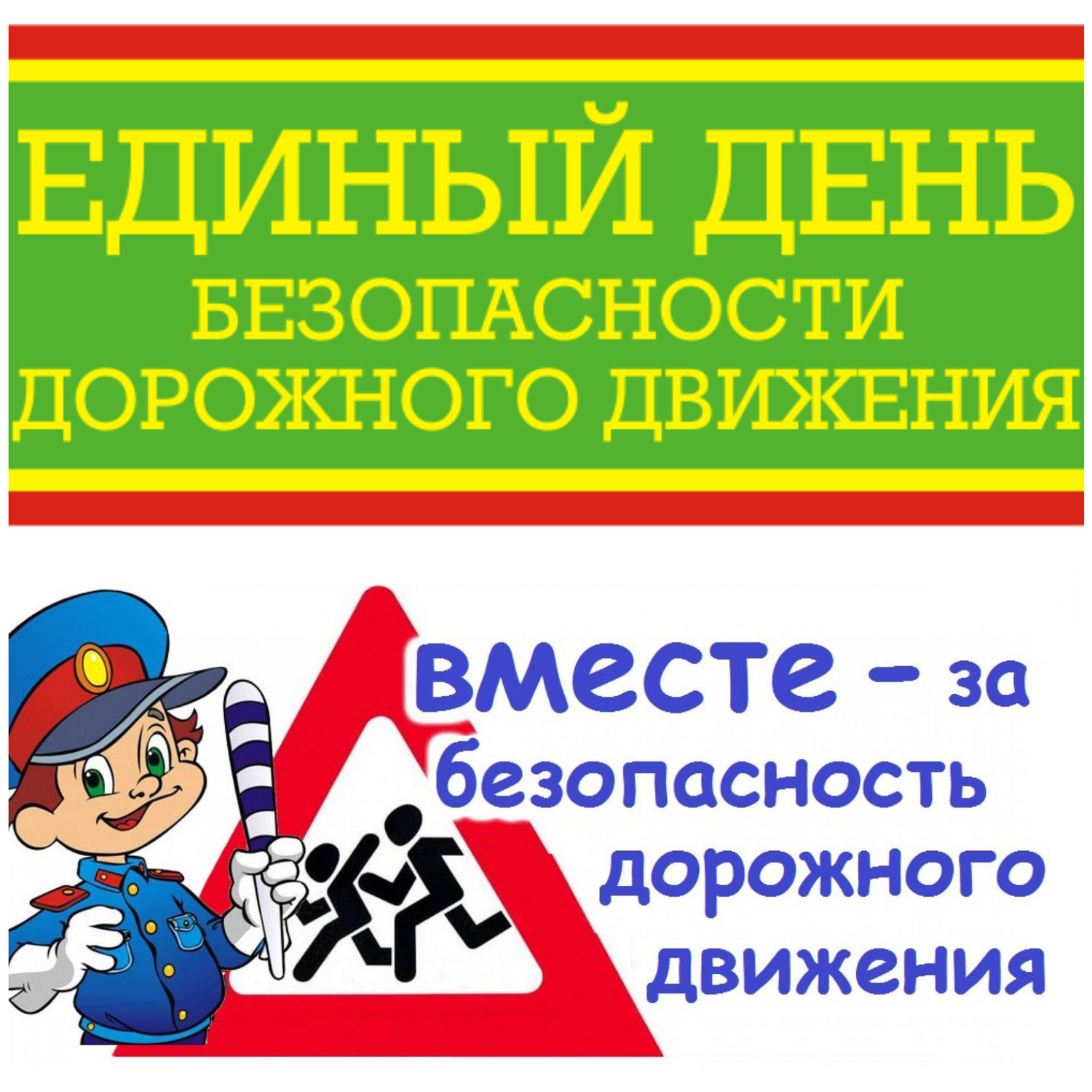 